Российская ФедерацияЧелябинская областьАдминистрация Уйского муниципального  районаП О С Т А Н О В Л Е Н И Е   от «01 »  02       2018г.       №   99                                                                              с.УйскоеПОСТАНОВЛЯЮ:Внести изменения в постановление Администрации Уйского муниципального района от 09 марта  2017 года № 111 «О принятии муниципальной программы по Охране окружающей среды Уйского муниципального района  на 2017-2020 годы»  следующие изменения:1. В паспорте муниципальной программы «Охрана окружающей среды Уйского муниципального района на 2017-2020», объемы бюджетных ассигнований муниципальной программы читать в новой редакции: 1. 2018 г. 1795 тыс. руб. 2. Раздел V. Ресурсное обеспечение муниципальной программы читать в новой редакции: Администрация Уйского муниципального района: местный бюджет – 1795 тыс. руб. 3. Специалисту 1 категории Гордеевой Е. Н. опубликовать настоящее постановление в районной газете «Колос» и разместить на официальном сайте Уйского муниципального района.4. Контроль исполнения настоящего постановления возложить на заместителя главы Уйского муниципального района по строительству, архитектуре и ЖКХ Ю.М. Балабанова.Глава УйскогоМуниципального района                                             В. А. ВладельщиковПриложение к постановлениюглавы Уйского муниципального района «О принятии муниципальной программы «Охрана окружающей среды Уйского
муниципального района на 2017-2020 годы»»От «_01_» ___02______ 2018 г. № 99_Муниципальная программа 
«Охрана окружающей среды Уйского
муниципального района на 2017-2020 годы».с.Уйское 2018 г.ПАСПОРТмуниципальной программы «Охрана окружающей среды Уйского
муниципального района на 2017-2020 годы»РАЗДЕЛ 1. Описание проблемы и обоснование необходимости ее 
решения программными методамиВ Уйском муниципальном районе загрязнение окружающей природной среды обусловлено прошлой и текущей хозяйственной деятельностью, отрицательно воздействующих на окружающую среду и как следствие на здоровье человека. Главными источниками загрязнения поверхности водоемов являются поверхностные стоки населенных пунктов и сточные воды очистных сооружений хозяйственно-бытовых стоков. В Уйском муниципальном районе не решена проблема очистки производственных и хозяйственно-бытовых канализационных вод. Серьезной проблемой муниципального района по загрязнению почв является несанкционированное размещение бытовых отходов. Основными причинами загрязнения почвы на территории жилой застройки является неуклонный рост количества образующихся твердых бытовых отходов. Размещение и складирование ТБО производится на несуществующих свалках. На сегодняшний день лишь часть населенных пунктов муниципального района охвачена системой санитарной очистки и уборки территории от ТБО. Необходимо обновить существующий парк казенных стационарных мусоросборников (контейнеров — накопителей) площадки под мусоросборниками не имеют асфальтовое или бетонное покрытие. Специализированный парк техники по обслуживанию свалок ТБО отсутствует. Размещение (захоронение) отходов ТБО на территории сельских поселений происходит стихийно, с нарушением санитарных и экологических норм и правил.Эксплуатация свалок происходит без обслуживающих организаций с нарушением Сан ПиН 42-128-4690-88 и санитарные правила содержания территорий населенных пунктов (от 5августа 1988г. №4690-88). «Гигиенические требования к размещению и обезвреживанию отходов производства и потребления» (утв.Главным государственным санитарным врачом РФ 30 апреля 2003 года №4526). На территории муниципального района отсутствует централизованная система сбора от населения и предприятий таких отходов как: батареек и аккумуляторов для электронных устройств; отходов офисной и бытовой техники, что может приводить к поступлению 1-Ш класса опасности на свалку ТБО для захоронения, что недопустимо. Требуется скорейшее решение вопросов, а именно: - частичный охват планово-регулируемой системы очистки от ТБО в сельских населенных пунктах Уйского муниципального района; - нехватка контейнерных площадок и контейнеров-накопителей;- отсутствие обустройства существующих контейнерных площадок на территории населенных пунктов Уйского муниципального района; - отсутствие у организаций, производящих сбор  и транспортировку ТБО на территории района стационарных средств для мойки и дезинфекции мусоровозного транспорта и контейнеров-накопителей; - несоответствие существующих свалок ТБО санитарным и природоохранительным нормам; - отсутствие централизованной системы раздельного сбора вторичного сырья; - отсутствие централизованной системы сбора: отработанных ртуть содержащих ламп, батареек, аккумуляторов для электронных устройств, отходов офисной и бытовой техники от населения и предприятий. Выбор приоритетов муниципальной программы Уйского муниципального района «Охрана окружающей среды Уйского муниципального района на 2017-2020 годы» (далее именуется муниципальная программа) определен: - основами государственной политики в области экологического развития Российской Федерации на период до 2030 года, утвержденным Президентом Российской Федерации 30 апреля 2012 года; - планом действий по реализации Основ государственной политики в области экологического развития Российской Федерации на период до 2030 утвержденный распоряжением Правительства Российской Федерации от 18 декабря 2012 год №2423—р; 
- планом мероприятий по реализации стратегии социально-экономического развития Уральского Федерального округа на период до 2020 года, утвержденный распоряжением Правительства Российской Федерации от 23 апреля 2012 год №619—р; 
- постановлением Правительства Челябинской области от 20.02.2013 г. №23-П«О 
концепции по формированию экологической культуры населения Челябинской области до 2025 года». - Генеральной схемой очистки территории населенных пунктов Уйского муниципального района.РАЗДЕЛ II . Основные цели и задачи муниципальной программыЦелями муниципальной программы является:- снижение загрязнения окружающей среды Уйского муниципального района;- улучшение экологической обстановки в районе;- сохранение природы для последующих поколений.Для достижения целей муниципальной программы предусматривается решение следующих задач: - обеспечение экологически безопасного обращения с отходами производства и потребления на территории Уйского муниципального района;- сохранность основных охраняемых на ООПТ объектов животного мира (косули, лося, кабана, тетерева, глухаря) - 100 процентовРАЗДЕЛ III. Сроки и этапы реализации муниципальной программыМероприятия муниципальной программы будет реализовываться в 2017-2020 годах. РАЗДЕЛ IV. Система мероприятий муниципальной программыСистема мероприятий муниципальной программы представляет комплекс мер, 
направленных на достижение целей муниципальной программы, а также на решение 
наиболее важных текущих и перспективных задач, обеспечивающих улучшение 
экологической ситуации в районе. Муниципальная программа включает в себя отдельные  мероприятия.Муниципальной программой планируется реализация следующих отдельных 
мероприятий по направлениям: - по направлению «Снижение загрязнения окружающей среды» - организация и осуществление регионального государственного экологического надзора, 
в том числе реализация переданных государственных полномочий в области охраны 
окружающей среды органами местного самоуправления. Региональный государственный надзор осуществляется на объектах хозяйственной и иной 
деятельности в сфере обращения с отходами, охраны атмосферного воздуха, 
использование и охрана водных объектов, охрана и использование особо охраняемых 
природных территорий регионального значения. В данный период, количество объектов, подлежащих региональному государственному 
экологическому надзору, по территории района составляет 130 единиц. РАЗДЕЛ V. Ресурсное обеспечение муниципальной программыФинансирование муниципальной программы осуществляется за счет- средств местного бюджета;- средства федерального и областного бюджетов; - иные источники, разрешенные законодательством.Ресурсное обеспечение муниципальной программы в разрезе планируемых мероприятий, по годам реализации приведено в таблице:Объем финансирования мероприятий из районного бюджета может уточняться с учетом возможностей районного бюджета на соответствующий год и плановый период.РАЗДЕЛ Vl. Организация управления и механизм выполнения 
мероприятий муниципальной программыОтветственные исполнители муниципальной программы в срок до 1апреля года, следующего за отчетным, готовят годовые отчеты о ходе реализации муниципальной программы Годовой отчет содержит: 1. Конкретные результаты, достигнутые за отчетный период; 2. Перечень мероприятий муниципальной программы, выполненных и не выполненных (с указанием причин) в установленные сроки; 3. Анализ факторов, повлиявших на ход реализации муниципальной программы; 4. Данные об использовании бюджетных ассигнований и иных мероприятий 
муниципальной программы; 5. Информацию о внесенных ответственным исполнителем изменениях в муниципальную программу; 6. Оценку эффективности использования бюджетных средств на реализацию 
муниципальной программы. РАЗДЕЛ Vll. Ожидаемые результаты реализации муниципальной 
программы с указанием целевых индикаторов и показателейВ результате реализации муниципальной программы ожидается достижение следующих социально-экономических результатов: - обеспечение комфортных условий в местах проживания, работы и отдыха населения Уйского муниципального района.- сохранение природы для последующих поколений.- обеспечение сохранности основных охраняемых на ООПТ объектов животного мира (косули, лося, кабана, тетерева, глухаря) - 100 процентов                                    Приложение №1Наименование программыМуниципальная программа «Охрана окружающей среды Уйского
муниципального района на 2017-2020 годы» (далее - Программа)Ответственный исполнительАдминистрация Уйского муниципального района; Администрации сельских поселенийЦели программы- снижение загрязнения окружающей среды Уйского муниципального района;- улучшение экологической обстановки в районе;- сохранение природы для последующих поколений.Основные задачи программы- обеспечение экологически безопасного обращения с отходами производства и потребления на территории Уйского муниципального района;- сохранность основных охраняемых на ООПТ объектов животного мира (косули, лося, кабана, тетерева, глухаря) - 100 процентовСроки реализации программы2017-2020Объемы бюджетных ассигнований муниципальной программыЗа счет бюджета Уйского муниципального района1.2018 г.  1795 тыс. руб. (1795 т.р. переданные полномочия)Ожидаемые конечные результаты реализации программыОбеспечение комфортных условий в местах проживания, работы и отдыха населения Уйского муниципального района.Сохранение природы для последующих поколений.Обеспечение сохранности основных охраняемых на ООПТ объектов животного мира (косули, лося, кабана, тетерева, глухаря) - 100 процентовПланируемые мероприятияИсточник 
финансированияРесурсное обеспечение, тыс. руб.Ресурсное обеспечение, тыс. руб.Ресурсное обеспечение, тыс. руб.Ресурсное обеспечение, тыс. руб.Ресурсное обеспечение, тыс. руб.Планируемые мероприятияИсточник 
финансирования2017г.2018г.2019г.2020г.ВсегоОрганизация утилизации и переработки бытовых и промышленных отходов (Приложение №1)Местный бюджет1860,851795Администрация Уйского муниципального районаМестный бюджет50Проектирование канализационных очистных сооружений хозяйственно-бытовых сточных водМестный бюджетПроектирование и строительство контейнерных площадокМестный бюджетОбустройство существующих контейнерных площадокМестный бюджетПриобретение 
мусорных 
контейнеровМестный бюджетПриобретение транспортного средства для проведения охранных мероприятий на ООПТМестный бюджетИтого:Местный бюджет1910,851795№ п/пНаименование сельского поселенияНаименование мероприятияРесурсное обеспечение, руб.1АминевскоеОрганизация утилизации и переработки бытовых и промышленных отходов99443,02БеловскоеОрганизация утилизации и переработки бытовых и промышленных отходов15437,03ВандышевскоеОрганизация утилизации и переработки бытовых и промышленных отходов55824,54КидышевскоеОрганизация утилизации и переработки бытовых и промышленных отходов86160,05КумлякскоеОрганизация утилизации и переработки бытовых и промышленных отходов35900,06ЛаринскоеОрганизация утилизации и переработки бытовых и промышленных отходов103751,07МасловскоеОрганизация утилизации и переработки бытовых и промышленных отходов53491,08НижнеусцелемовскоеОрганизация утилизации и переработки бытовых и промышленных отходов143600,09ПетропавловскоеОрганизация утилизации и переработки бытовых и промышленных отходов35900,010СоколовскоеОрганизация утилизации и переработки бытовых и промышленных отходов764311,011УйскоеОрганизация утилизации и переработки бытовых и промышленных отходов401182,5ИтогоОрганизация утилизации и переработки бытовых и промышленных отходов1795000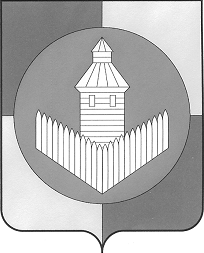 